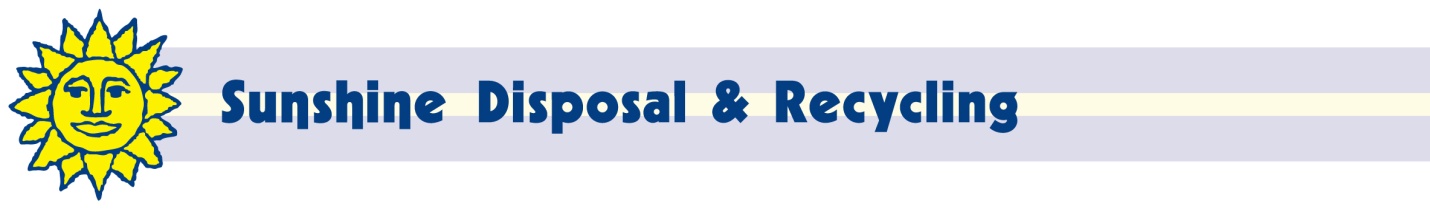 October 19, 2016Steven V. King, Executive Director and SecretaryWashington Utilities and Transportation CommissionPO Box 47250Olympia, WA 98504-4720Dear Mr. King:Enclosed is a proposed revision to Tariff 7 of Torre Refuse & Recycling d/b/a Sunshine Disposal & Recycling (G-260).The purpose of this filing is to increase rates to cover higher disposal fees in Stevens County effective January 1, 2017 (notice enclosed).  It also reflects the change in item 18 as we are now billing residential customers on a 3 month cycle.If approved, this increase will increase rates approximately $47,000 or 1.3% annually.Customers will be notified of the rate change on their next regular billing.We request waiver from the requirements of WAC 480-07-520 due to the fact that this rate change only covers increases in disposal fees.If I can be of any further assistance, please contact me at 509-924-5678 x217 or               509-252-3500 (fax) or at johnl@sunshinedisposal.com.Respectfully,John LloydChief Financial Officer